Муниципальное бюджетное общеобразовательное учреждениеначальная общеобразовательная школа № 1 сельского поселения«Село Усть – Ургал» Верхнебуреинского  муниципальногорайона Хабаровского краяСЦЕНАРИЙИНТЕЛЛЕКТУАЛЬНОЙ ИГРЫУсть – Ургал 2021г.АннотацияИнтеллектуальная игра «Безопасное лето» проводится в рамках проекта «Безопасная среда», целью которого является организация комплексной информационно-просветительской работы среди посетителей подростковых клубов по месту жительства, направленной на повышение уровня информированности детей и подростков в вопросах обеспечения безопасности своей жизнедеятельности в летний период.Форма мероприятия:интеллектуальная играЦель:  повышение уровня информированности детей и подростков в вопросах обеспечения безопасности своей жизнедеятельности в летний периодЗадачи: актуализировать знания воспитанников  о правилах  безопасного поведения на улице, дороге, в лесу и на воде;помочь подросткам научиться правильному и безопасному поведению во время летних каникул;воспитывать умение работать в команде: сотрудничать в ходе обсуждения вопросов со сверстниками.Категория участников: подростки от 10 до 12 летКоличество участников:4 команды по 3 и более человек Место, дата и время проведения: подростковый клуб «Магистраль», 16.05.2017 года  в 17:00 часовОтветственный за мероприятие:Шимко Марина Анатольевна,методист отдела информационно-методической работы.Организаторы мероприятия:  И.Х. Илькаева, И.Н. Фаменкова,методисты отдела информационно-методической работы,Г.И. Шайгадамова -  программист.Ведущий – Жаркова-Бессмертная Светлана Дмитриевна, педагог-организатор.Оформление, оборудование и инвентарь:Видеоролик, телевизор, музыкальное сопровождение, проектор, экран,  ручки, карандаши, раздаточный материал, карточки для жеребьёвки. План мероприятия:Вводная часть:1.1. Вступительное слово ведущего1.2. Представление команд и ознакомление участников с правилами игры Основная часть:2.1. Прохождение командами  раундов2.2. Подведение итогов игры2.3  Награждение команд                                                                                                                                                                    Заключительная часть:3.1. Обратная связь с участниками1. Вводная часть1.1 Вступительное слово ведущегоВедущий.Здравствуйте дорогие ребята, мыочень рады видеть Вас на нашей интеллектуальнойигре «Безопасное лето»! Для многих из вас лето – это самое долгожданное и любимое время года - начинается пора каникул. Как следствие во время летних каникул значительно увеличивает количество несчастных случаев с детьми.И чтобы это лето было для вас самым ярким и запоминающимся, мы сегодня поиграем с вами в интеллектуальную игру, которая поможет Вам вспомнить, а может даже и узнать для себя новые правила безопасного отдыха летом.1.2. Представление команд и ознакомление участников с правилами игрыПравила игрыВедущий. А теперь ребята давайте познакомимся с правилами.Ведущий.Игра состоит из двух раундов —основного и финального. Основной раунд содержит 25 вопросов — 5 тем по 5 вопросов в каждой. Каждый вопрос темы имеет свою стоимость — она возрастает от 10 до 50 баллов. Чем выше цена вопроса, тем он  сложнее.Когда началась игра, первая команда (которая определилась путём жеребьёвки), выбирает категорию вопроса, а также его балльную стоимость.Звучит выбранный вопрос, и, после этого, в течение 1минуты команда совещается, готовит ответ. Затем капитан команды отвечает.Если команда неверно ответила на вопрос, то баллы снимаются со счёта отвечавшей команды, а право ответа переходит к другим командам-соперникам. Право ответа получает та команда-соперник, которая первой дала сигнал, что готова дать ответ. Таким сигналом является звук колокольчика игрока команды. При правильном ответе команда-соперник получает столько баллов, сколько стоил этот вопрос, а также право на выбор следующего вопроса.В случае неверного ответа баллы снимаются со счёта отвечавшей команды, а оставшиеся команды получают право дать свой ответ. Команда, давшая не правильный ответ уже не имеет права отвечать повторно на текущий вопрос.В финале участвуют  все команды. Перед финальными вопросами каждой команде выдается по 1 листу бумаги, на которых команды делают ставку на финальную игру (минимум – 1 балл, максимум – 150 баллов). При  правильном ответе эти баллы причисляются к уже имеющимся у команды. При неверном ответе – вычитаются из них.Общее время на обдумывание финальных вопросов по 2 минуте на каждый вопрос.Победителем игры объявляется тот, кто по итогам финального раунда набрал наибольшую сумму баллов.Помимо обычных вопросов, существуют специальный — «Кот в мешке».Если игроку достался «Кот в мешке», он обязан передать его одному из соперников по собственному выбору. Ведущий называет тему «Кота» (она, как правило, не совпадает с исходной темой выбранного вопроса), а получивший его игрок выбирает стоимость, равную минимальной или максимальной в раунде. Игрок обязан отвечать на вопрос в течении одной минуты , молчание приравнивается к неверному ответу.Путём жеребьёвки определяется, какая из команд первая будет отвечать на вопросы. Ведущий: Ребята, а сейчас давайте каждый капитан  представит себя и свою команду.Представление команд.Команда №1…..Команда №2….Команда №3….Команда №4…Ведущий. Вот мы и познакомились с участниками игры и убедились, что сегодня собрались самые способные, самые эрудированные, самые находчивые ребята.Ведущий. А теперь представляем наше жюри:нач. информационно-методического отдела, Снежана Александровна,  методисты: Ирина Николаевна, Марина Анатольевна, ИльсиярХалилулловна и программист ГульшатИльдаровна.После представления жюри, предлагается провести жеребьёвку.Ведущий: Прошу капитанов команд подойти ко мне. Перед вами лежат карточки, с обратной стороны которых указан порядковый номер, ваша задача вытянуть любую карточку. Команда, которая вытащит карточку под номером один, начинает первым игру.Основная часть:2.1. Прохождение командами  раундовI турВедущий. В первом туре вам предложено 5 тем, в каждой теме по 5 вопросов разной стоимости, итого 25 вопросов стоимостью  от 10 до 50 баллов.Тема №1 Правила поведения на природе.10 баллов. В какое время сутокрекомендуется ходить в лес? (Ответ: в первой половине дня или в светлое время суток).20 баллов.Комунеобходимо позвонить в первую очередь, если ты заблудился в лесу? (Ответ:(на слайде), в МЧС или 112).30 баллов.Какой запас воды рекомендуется взять с собой, если вы собрались в лес? ( Ответ: на день и более).Ведущий (объяснение):недостаточное количество воды в течение суток отрицательно сказывается на физическом состоянии человека, снижает его боеспособность, волевые качества, вызывает быструю утомляемость. При ограниченных запасах воды, организм теряет много жидкости и обезвоживается.40 баллов.Опишите безопасную форму одежды для похода в лес? (Ответ:1. надевайте куртку с капюшоном или заправляйте волосы под косынку или шапку;2.ворот рубашки должен быть плотно застегнут;3. Надевайте однотонную, светлую одежду, на ней клеща будет проще заметить;4. Манжеты рукавов должны плотно прилегать к руке, чтобы клещи не могли проникнуть;5. Верхнюю часть одежды заправляйте в брюки;6. Брюки заправляйте в сапоги, гольфы или носки с плотной резинкой.)Ведущий (объяснение):в футболке и шортах в лес ходить нельзя даже в жару - тело должно быть полностью закрыто. Одежду желательно выбрать светлую – в такой меньше кусают комары. Кроме того, на светлой поверхности легко увидеть клеща. Хорошо, если на рукавах будут манжеты, а штанины заправьте в обувь – так насекомым будет сложно добраться до кожи. Штаны выбирайте спортивные – они лёгкие и не сковывают движения. Рубашку или водолазку необходимо заправить в штаны. На голове обязательно должен быть убор – бандана, платок или панама. На шею повяжите платок или шарфик – он защитит и от укусов комаров, и от солнца. Главное правило в выборе обуви – она должна быть удобной и не слишком тяжёлой, т.к. поход в лес подразумевает длительную ходьбу. Подбирая обувь, имейте в виду, что мягкая подошва может стать причиной травмы. Во влажный или болотистый лес лучше надеть резиновые сапоги, в сухой – кроссовки или ботинки.50 баллов.Вы отстали в лесу от взрослых и заблудились. Ваши действия?Ведущий (объяснение): Немедленно остановитесь и позовите на помощь. Старайтесь громким криком привлечь к себе внимание. Если Вам никто не ответил, оставайтесь на месте. Не пытайтесь найти дорогу обратно самостоятельно.Отметьте место, где находитесь, чтобы Вас было легче найти, например, повесьте на дерево или куст что-то из элементов одежды или  подручных предметов (корзина, ведро, пакет и др.)Оглядитесь. Если недалеко есть открытое место – поляна или берег водоёма, перейдите туда. Свои метки оставьте на прежнем месте.Время от времени кричите и прислушивайтесь.Оставайтесь на одном месте! Не бегайте по лесу! Не мешай спасателям искать Вас!Тема № 2  Правила поведения на воде.10 баллов. Можно ли простыть, если долго находиться жарким днем в прохладной воде?(Ответ:  да, организм может переохладиться).Ведущий (объяснение): когда на улице жарко, нам хочется любыми способами остудиться. Мы покупаем прохладные напитки, мороженное. Нередко это приводит к воспалению горла и простуде. Многие купаются в местных водоёмах, где вода слишком холодная. Это приводит к переохлаждению и ослаблению защитных сил организма. 20 баллов. Можно ли нырять в незнакомом месте?(Ответ:НЕТ! Прыгать или нырять в незнакомом месте НЕЛЬЗЯ, потому что на дне могут находиться опасные для жизни предметы).30 баллов. В каких местах можно купаться летом? (Ответ: купаться можно только в разреженных и специально оборудованных местах). А где в нашем городе есть специально оборудованное для купания место? Ведущий (объяснение): первое, о чем нужно помнить, - это то, что не каждый водоём приспособлен для купания. Говоря точнее, в нашем городе лишь одно такое место – озеро Светлое. Только здесь дно очищено от мусора, пляж оборудован буйками, а на берегу дежурит спасательная служба. На территории всех остальных мест, где потенциально возможно купание, никакие меры безопасности не приняты, о чем говорят щиты «Купаться запрещено!».40 баллов.Какие  признаки теплового и солнечного удара Вы знаете?(Ответ: головокружение, головная боль, учащённое сердцебиение, тошнота, холодный пот, покраснение кожных покровов лица, упадок сил).50 баллов.Через какое время после приёма пищи рекомендуется купаться? (Ответ:купаться рекомендуется спустя 1ч. – 1,5 ч. с момента последнего  приёма пищи).Ведущий: а может кто-то из Вас знает почему?Ведущий (объяснение):после еды большая часть крови приливает к органам пищеварения. При купании тело охлаждается, следовательно, приток крови ко всем органам, в том числе, к органам пищеварения уменьшается. Это может вызвать рвоту и потерю сознания. Тема №3. Правила дорожного движения10 баллов.По какой стороне дороги нужно идти, если нет тротуара? (Ответ: по левой стороне, навстречу транспорту).Ведущий (объяснение):в таких условиях наиболее безопасно идти навстречу движению автомобилей, с той целью, чтобы не только водитель видел пешехода, но и пешеход видел встречные действия водителя и имел возможность что-то предпринять для своего спасения при угрозе столкновения.20 баллов.По какой стороне тротуара  велосипедист должен осуществлять движение? (Ответ:по правой полосе, ближе к краю)30 баллов.Как правильно перейти дорогу, если ты вышел из автобуса? (Ответ: нельзя обходить транспорт ни спереди, ни сзади. Если после высадки из автобуса нужно перейти на противоположную сторону дороги, следует дождаться, пока автобус, отъедет на безопасное расстояние, и проезжая часть будет хорошо просматриваться в обе стороны. Только после этого можно начать переход. Не забывайте — дорогу можно переходить только по пешеходному переходу)40 баллов.С какого возраста разрешается управлять велосипедом при движении по дорогам? (Ответ:с 14лет)50 баллов.Почему детям опасно переходить через проезжую часть, держась за руки?(Ответ: потому, что в опасной ситуации каждый ребёнок реагирует по-разному.Дети могут потянуть друг другаза руки в разные стороны и начать метаться по проезжей части, что в свою очередь, как правило, может привести к ДТП).Тема №4.Общие правила безопасного поведения в летнее время года10 баллов.Можно ли заходить за ограничительную линию у края пассажирской платформы на железной дороге? (Ответ: нельзя)Ведущий (объяснение):не подходите к вагонам до полной остановки поезда, ограждающая белая линия указывает на безопасное расстояние от выступающих частей движущегося поезда. Подойдя слишком близко к краю платформы можно случайно упасть на пути или между вагонами движущегося поезда. Приблизившись на недопустимо близкое расстояние, вас может задеть зеркало, поручни или ступени, что приведет к трагедии.20 баллов. Где в условиях города  безопасно кататься на роликовых коньках, играть в мяч и другие подвижные игры? (Ответ: в парке, во дворе, на специально отведённых площадках, где жизни ничего не угрожает).30 баллов. Летом часто встречаются грозы. Какая самая главная опасность при грозе? (Ответ: молния, а вы знаете, где нельзя находиться во время грозы?)Ведущий (объяснение):во время грозы  категорически нельзя располагаться в водоёме или рядом с ним, вблизи деревьев, прислоняться к камням и скалам, пользоваться зонтиком с металлическим наконечником, пользоваться мобильным телефоном. Поражение молнии может быть смертельным.40баллов.Какие основные правила безопасности при встрече со змеёй вы знаете?(Ответ:При встрече со змеёй сохраняйте спокойствие, не делайте резких движений. Медленно отходите назад, в большинстве случаев змея сама уползёт от вас. Ни в коем случае не дразните змею, не машите возле неё палкой, не берите в руки и не преграждайте путь. Змеи, загнанные в угол и охраняющие своё гнездо, часто нападают).50 баллов. КОТ В МЕШКЕ. Какой летний цветок вырастает на месте лесных пожаров? (Ответ: иван-чай).Ведущий (объяснение):это очень распространённое и известное растение - иван-чай, или кипрей. Он первым поселяется на лесных пространствах, уничтоженных пожаром, тем самым возрождая снова к жизни сожжённую почву. За эту замечательную способность иван-чай называют "землепроходцем". После пожара выжженная земля становится чёрной и сильно нагревается солнечными лучами. Семена большинства растений по этой причине на такой земле не могут прорасти, а если и случается им прорасти, то молодые растения погибают быстро, не выдерживая таких условий. И единственный - это иван-чай их выдерживает, он отлично приживается и буйно разрастается, занимая все выжженное пространство. Тур окончен. Идёт подсчёт баллов жюри.Финальный раундВедущий.Ребята, какие вы молодцы.Вот мы и дошли с Вами  до финала. Ещё раз напоминаю Вам правила финального тура.В финале участвуют  все команды. Перед финальными вопросами каждой команде выдается 1 лист бумаги, на котором команды делают ставку на финальную игру (минимум – 1 балл, максимум – 150 баллов). При  правильном ответе эти баллы причисляются к уже имеющимся у команды. При неверном ответе – вычитаются из них. Напоминаю, что первым начинает финал та команда, которая быстрее позвонит в колокольчик - чем команда соперник.Лист с указанием ставок вы сдаёте  жюри, перед началом финального тура.Общее время на обдумывание финальных вопросов по 2 минуте на каждый вопрос.Ведущий: внимание на экран.Первый вопрос.Ваши действия, если  человек перегрелся на солнцеилиполучил солнечный удар? (Ответ: 1. Перенести пострадавшего в тень или прохладное место;2. Уложить на спину, голову приподнять;3. Тело обтереть холодной водой или обернуть влажной простыней;4. На голову и лоб приложить холодные компрессы;5. Напоить холодной водой;6. Снять одежду, ослабить пояс).Второй вопрос.Какую опасность представляет укус клеща для человека?(Ответнаиболее распространённой болезнью передаваемой клещами называется энцефалит. Симптомы заражения проявляются через одну, две недели после укуса клеща. Резко повышается температура до 40 градусов, головная боль, отсутствие аппетита, тошнота, рвота. В самых тяжёлых случаях болезнь может поразить головной и (или) спинной мозг, что приводит к инвалидности и (или) смерти человека.)Ведущий (объяснение):Основной опасностью клещей является их возможность переносить инфекции, которые вызывают серьёзные заболевания, большая их часть лечится, но не всегда успешно. Клещи являются переносчиками смертельно опасных заболеваний, в частности, энцефалита и боррелиоза.Наибольшая проблема в том, что присосавшегося клеща можно не заметить, а симптомы болезни проявляются лишь через 1-2 недели, когда лечение уже менее эффективно. Прежде всего, следует избегать тех мест, где клещи обычно располагаются. А прячутся они в траве и кустарнике и никогда не забираются выше, чем на один метр. Их часто можно отыскать во влажных, а тем более заболоченных местечках. При этом излюбленная погода клещей – ясная, тёплая, солнечная.Если у вас появились симптомы укуса клеща, немедленно, обратитесь к врачу, иначе последствия могут быть очень печальными.Как защититься от клеща?Отправляясь на природу, позаботьтесь о подходящей экипировке, защитите шею, голову, руки. Правильно выбирайте форму одежды:- головной убор (особенно необходим для детей); - куртка и рубашка с длинным рукавом, заправленная в брюки, плотно застёгнутые ворот и манжеты;- одежда предпочтительно светлых тонов ( на тёмном труднее заметить клещей);- закрыта обувь, носки и штаны, стягивающиеся резинкой снизу, либо брюки, заправленные в обувь.- обрабатывайте одежду и открытые участки тела спреями от клещей;- особое внимание обратите  любимые места клещей – под резинкой штанов, в паховой области, под мышками, под коленками, на шее, за ушами и между лопаток.Третий вопрос: какая пословица зашифрована в ребусе?(Ответ:Уходя-гасите свет!)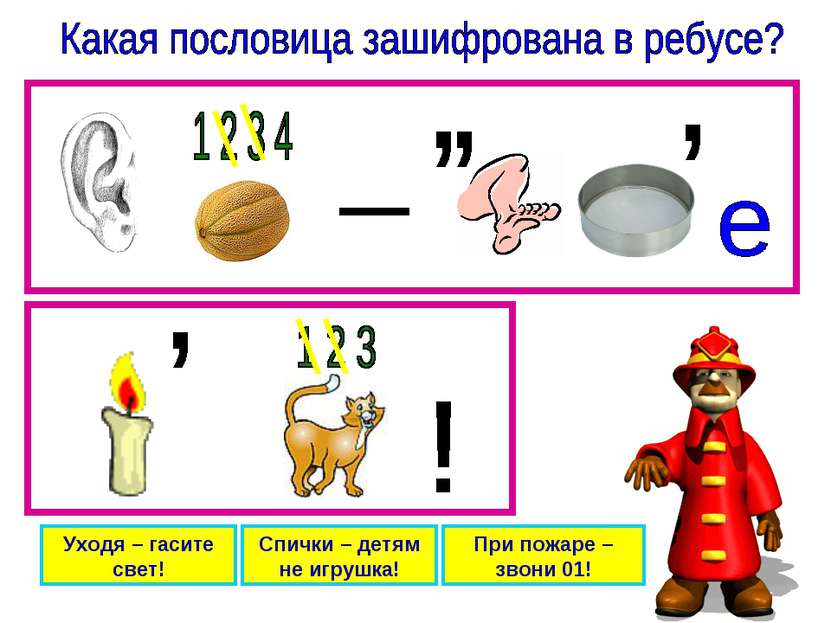 2.2. Подведение итогов игрыВедущий: И вот наша интеллектуальная игра подошла к завершению. Все команды успешно ответили на предложенные вопросы. Ребята пока наше жюри подсчитывает баллы и определяет победителя, предлагаем вам посмотреть небольшой видеоролик по правилам безопасности детей в летний период, для того чтобы закрепить полученные знания. (Трансляция видеоролика).Ведущий:Дорогие участники наше жюри уже подвели итоги игры, и готовы назвать победителей! Слово для вручения дипломов предоставляется начальнику информационно методического отдела, Грецкой Снежане Александровне.Ведущий: Мы сегодня вместе вспомнили основные опасности, с которыми можем столкнуться летом на каникулах, а также узнали, какправильно реагировать в опасных для жизни ситуациях.  Всех команд благодарим за участие, особенно  победителей, надеемся, что игра вам понравилась. А закончить наше мероприятие мы хотим  вручением каждому участнику игры небольшого информационного буклета, где прописаны все основные правила безопасного отдыха во время летних каникул. Ребята желаем Вам хорошего и безопасного отдыха, и не забывайте, что ваша безопасность зависит в первую очередь от самих Вас!Заключительная часть3.1. Обратная связь с участникамиВедущий: Ребята в конце нашего мероприятия  просим Вас отставить свои отзывы в нашей книге.УДАЧНЫХ ВАМ КАНИКУЛ!!!!!!!Список использованной литературыhttp://rebus1.com/index.php?item=rebus_generator;http://ped-kopilka.ru/blogs/elena-grigorevna-poljakova/viktorina-s-otvetami-i-prezentaciei-mo-bezopasnoe-leto.html;https://kopilkaurokov.ru/prochee/prochee/klassnyichasbiezopasnoiepoviedieniienavodie;